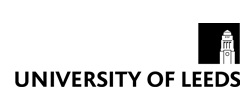 STAFF REVIEW AND DEVELOPMENT SCHEME (SRDS) NamePositionSchool/serviceReviewerDoes reviewee have staff leadership or management responsibilities?Date of SRDS meetingDate of last SRDS meetingGrade Date of appointment to current roleThis form is intended as a guide and general structure for the SRDS discussion, which will normally be held every 12 months.The key objectives of SRDS are:to have a constructive two way discussion of activities and achievement; andto agree realistic, achievable and prioritised objectives and a personal development plan for the forthcoming year, which take account of School/Service objectives, overall workload, and career aspirations.Sections 1 & 2 should be completed by the reviewee and passed to the reviewer at least a week before the date of the meeting.  This is to allow the reviewer time to reflect and prepare and to ensure an effective and useful discussion.Section 3 is a check list for reviewers to ensure that key issues have been discussed.Section 4 provides for a summary of the meeting as well as a list of agreed objectives. This will normally be completed by the reviewer within two to four weeks after the meeting has taken place.Section 5 provides the opportunity for the reviewee to add any comments as appropriate and sign to agree it as an accurate record of the meeting.Section 6 is completed by the Head of School/Service noting actions required.	Section 7 is a non-confidential tear-off sheet listing identified training and development.Section 1 – Taking StockThis section is for the reviewee to complete, looking back over the last 12 months and constructively evaluating and reflecting on progress made.  It could include:Any general issues relating to the job, including balance of workload.Main achievements since last SRDS meeting – what has gone well, what objectives have been met, what difficulties have occurred, have development plans been implemented?Feedback from peers, managers, your staff, customers where appropriatePerception of your strengths and proposed areas for developmentSection 2 – Looking forwardThis section is also for the reviewee to suggest objectives for the next 12 months, derived taking account of overall workload, School/Service objectives and career aspirations, and issues that might affect this achievement.  Please therefore consider:Faculty/School/Service strategies and plansWhat challenges will there be in the role and what changes in work priorities, allocation etc. might be neededWhat support will be required from othersPersonal development needsSection 3 - Checklist for reviewer to complete at the meeting. Tick if discussed.Job Description, including progress & development of individual within gradeFuture career development, including promotion prospects and advice (essential discussion if within 2 points of top of grade)Leadership and Management Standard for those with staff L&M responsibilities‘The Partnership’ for those involved with Student EducationThe individual understands how their personal work objectives will help towards the achievement of the School/Service planHealth and Safety requirements of roleWorkplace adjustments: All staff should be regularly asked if they have everything they need and if everything is working effectively. It is important that managers arrange a separate meeting to discuss and agree workplace adjustments, independent from any appraisal meetings. Queries about workplace adjustments can be directed to HR. Evaluation of any Training & Development undertaken in last 12 months Future Training and Development  recommendedSection 4 – Outcomes and ObjectivesThis section is for the reviewer to complete and consists of 2 elements.4.1 A general summary of discussion (informed by Sections 1 and 2 above)4.2. Agreed realistic, achievable and prioritised objectives derived taking account of a) School/Service objectives, b) overall workload, c) career aspirations. Objectives should include proposed interim review dates, timescales for achievement and desired outcomes.Section 5 – Reviewer/Reviewee ‘Sign Off’Comments from reviewee on accuracy of Sections 4 and 7Signature of reviewee		Date	Signature of reviewer		Date	Section 6 – For School Use Only – Head of School/Service ‘Sign Off’Action Required by Head of School/ServiceHeads are reminded that they will need to inform the reviewer about any actions/decisions taken, so that the reviewer can keep the reviewee informed.Signature of Head of School/Service _________________________Date__________________Heads are reminded about the need to ensure that the “review completed” date is logged in SAPSection 7The reviewer and reviewee are asked to note that any information on this tear-off page will be deemed non-confidential. This is to allow training & development to be logged and progressed by people other than the head of school/service.Name ________________________________School/Service____________________________Personal Training and Development Plan: this relates to both personal and job related training and development.Continue if requiredTraining/Development IdentifiedHow to be met and  resource implications if knownPriority/timescaleProgress review dates with reviewer